Svend Gønges Division præsentererVikingernes verden                                         …… et Mikro / Mini træf 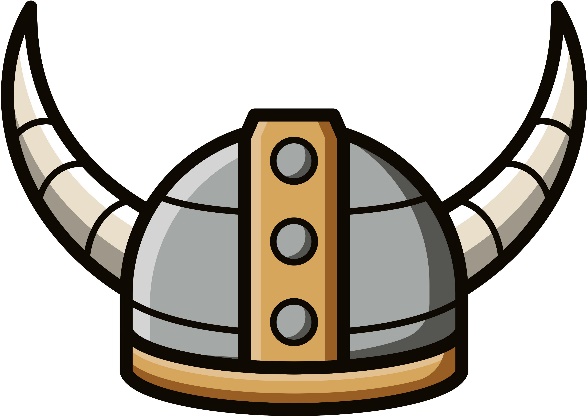 29. – 30. oktober 2022 Vikingerne er på vej ud på et togt som kræver mange færdigheden.Der skal samarbejdes om at lave forsyninger, fremstille våben, navigerer skiber og skabe pynt.Vi mødes på Store Heddinge Skole, Kronhøjvej 4, 4660 Store Heddinge kl.10.00 hvorefter vi kort indretter os, gør klar til løbet som starter kl. 11.00. Træffet afsluttes søndag kl. 10.00.Medbring udstyr til indendørs overnatning: sovepose, liggeunderlag, nattøj, bamse, tandbørste, hjemmesko, spisegrej (krus, dyb/flad tallerken, bestik), viskestykke, tøj på passende til vejret, et ekstra sæt tøj, samt lille turtaske med drikkedunk, madpakke (til frokosten lørdag) og regntøj.Prisen for træffet er 150,- kr. der dækker over forplejning, mærke samt postmaterialer.Tilmelding/betaling på www.moenspejder.dk (eller til din leder) senest d. 25. september 2022OBS: Efter tilmelding er IKKE muligt pga. af brandmyndighedernes regler!!SpejderhilsnerMikro- og Minilederne i Mønspejderne----------------------------------------------------------------------------------------------------------------------------------------------Jeg deltager selvfølgelig i Mikro/Mini træf 2020 - Vikingernes verdenNavn: ______________________________________________ Gren:____________________________Jeg tilmelder- og betaler 150,- via hjemmesiden ____Jeg betaler: 150,- kontant til Nynne(mikro) ____, Steen (Mini)____ eller MobilePay til Tina O. 5047 0424 Jeg kan have ____(antal) ekstra spejdere med fra spejderhytten i Stege til St. Heddinge skole. Jeg kan have ____(antal) ekstra spejdere med fra St. Heddinge skole til spejderhytten i Stege.